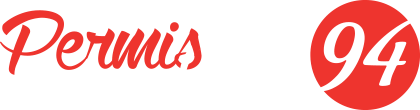 Les modes de financements : ChèquesCarte BleueEspècesPrélèvementsVirementTout peut être régler en 3 ou 4x maximum.